Ecole La Villeneuve St Martin			Année Scolaire 2019/2020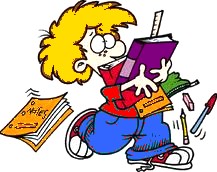 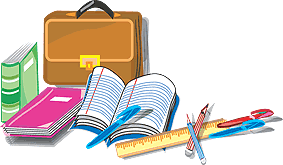 Liste de matériel – Classes de CP et CE1Afin que nous puissions rapidement nous mettre au travail, il serait bien que chaque élève arrive le jour de la rentrée avec le matériel suivant :1 cartable (assez grand pour contenir un cahier 24x32)1 trousse avec :	1 stylo à bille bleu (pointe fine)1 stylo à bille vert1 stylo à bille rouge1 crayon à papier type HB3 critériums basiques (mine 0.7mm)1 gomme blanche1 taille crayon avec réservoir1 bonne paire de ciseaux1 double-décimètre (Pas de règle flexible, ni en fer)2 tubes de colle1 trousse avec des feutres1 trousse avec des crayons de couleurs1 ardoise blanche + 2 feutres Velleda + 1 petit chiffon1 agenda (uniquement pour les CE1) 1 page par jour1 pochette élastique 3 rabats 1 boîte de mouchoirs pour la classePensez à marquer le matériel au nom de l’enfant.Prévoir une réserve de stylos, critériums et colles à la maison, Mme DEKERLE